 Российская ФедерацияКритовский сельский Совет депутатов    Боготольского районаКрасноярского краяРЕШЕНИЕ 31 января 2020г.                            с. Критово                                   № 37-178Об утверждении схемы одного многомандатного избирательного округа для проведения выборов депутатов Критовского сельского Совета депутатов Боготольского района Красноярского края             В соответствии со статьей 18 Федерального закона от 12.06.2002 года № 67-ФЗ « Об основных гарантиях избирательных прав и права на участие в референдуме граждан Российской Федерации», пунктом 6 статьи 2, статьей 8 Закона Красноярского края «О выборах в органы местного самоуправления в Красноярском крае», Критовский сельский Совет депутатов РЕШИЛ:     1.   Признать утратившим силу Решение Критовского сельского Совета депутатов  от 19.12.2014г. № 45-178 «Об утверждении схемы многомандатных избирательных округов для проведения выборов депутатов Критовского сельского Совета депутатов Боготольского района Красноярского края»;      2. Утвердить схему одного многомандатного избирательного округа для проведения выборов депутатов Критовского сельского Совета депутатов Боготольского района Красноярского края согласно приложению.       3.  Наделить каждого избирателя в образованном многомандатном округе                                                        10 голосами.       4. Опубликовать настоящее Решение в периодическом печатном издании «Критовский вестник» и разместить на официальном сайте администрации Боготольского района в сети Интернет  www.bogotol-r.ru.       5.  Решение вступает в силу в день, следующий за днем его официального  опубликования.    Председатель  Критовского                             Глава  Критовского    сельского Совета депутатов                             сельсовета   _________ И.А.Бельтепетерова                       __________ А.В.Воловников                                                                                                                 Приложение № 1	к Решению  Критовского сельского Совета депутатов	             от 31.01.2020  № 37-178                     СХЕМАОДНОГО МНОГОМАНДАТНОГО ИЗБИРАТЕЛЬНОГО ОКРУГА ДЛЯ ПРОВЕДЕНИЯ ВЫБОРОВ ДЕПУТАТОВ КРИТОВСКОГО СЕЛЬСКОГО СОВЕТА ДЕПУТАТОВ  БОГОТОЛЬСКОГО  РАЙОНА  КРАСНОЯРСКОГО КРАЯРаздел I. Схема многомандатного избирательного округаРаздел II. Графическое изображение схемы одного многомандатного избирательного округа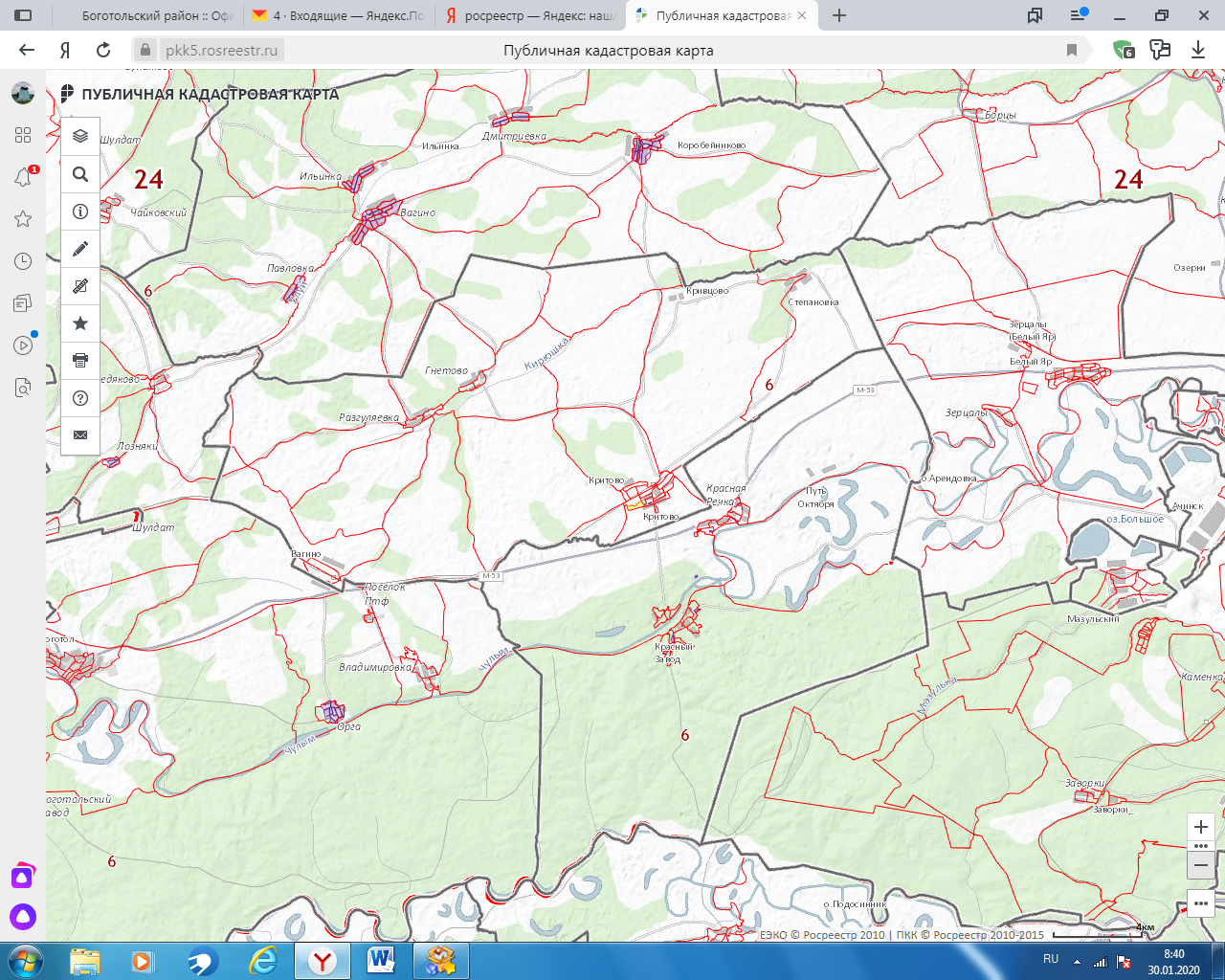 НомеризбирательногоокругаПеречень населенных пунктов,входящих в избирательный округГраницымногомандатного избирательного округаЧисло избирателейв округепо состоянию на 01 января2020 годаКоличество мандатов в округе959село КритовоКритовский сельсовет Боготольского  района Красноярского края72710960деревня Гнетово,деревня РазгуляевкаКритовский сельсовет Боготольского  района Красноярского края9510962поселок ВагиноКритовский сельсовет Боготольского  района Красноярского края7910Итого 90110